Rubrik Penilaian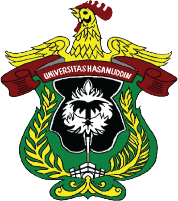 UNIVERSITAS HASANUDDINFAKULTAS TEKNIKTEKNIK GEOLOGIUNIVERSITAS HASANUDDINFAKULTAS TEKNIKTEKNIK GEOLOGIUNIVERSITAS HASANUDDINFAKULTAS TEKNIKTEKNIK GEOLOGIUNIVERSITAS HASANUDDINFAKULTAS TEKNIKTEKNIK GEOLOGIUNIVERSITAS HASANUDDINFAKULTAS TEKNIKTEKNIK GEOLOGIUNIVERSITAS HASANUDDINFAKULTAS TEKNIKTEKNIK GEOLOGIUNIVERSITAS HASANUDDINFAKULTAS TEKNIKTEKNIK GEOLOGIUNIVERSITAS HASANUDDINFAKULTAS TEKNIKTEKNIK GEOLOGIUNIVERSITAS HASANUDDINFAKULTAS TEKNIKTEKNIK GEOLOGIUNIVERSITAS HASANUDDINFAKULTAS TEKNIKTEKNIK GEOLOGIUNIVERSITAS HASANUDDINFAKULTAS TEKNIKTEKNIK GEOLOGIKode DokumenSW-D611-14Kode DokumenSW-D611-14RENCANA PEMBELAJARAN SEMESTERRENCANA PEMBELAJARAN SEMESTERRENCANA PEMBELAJARAN SEMESTERRENCANA PEMBELAJARAN SEMESTERRENCANA PEMBELAJARAN SEMESTERRENCANA PEMBELAJARAN SEMESTERRENCANA PEMBELAJARAN SEMESTERRENCANA PEMBELAJARAN SEMESTERRENCANA PEMBELAJARAN SEMESTERRENCANA PEMBELAJARAN SEMESTERRENCANA PEMBELAJARAN SEMESTERRENCANA PEMBELAJARAN SEMESTERRENCANA PEMBELAJARAN SEMESTERRENCANA PEMBELAJARAN SEMESTERMATA KULIAH (MK)MATA KULIAH (MK)MATA KULIAH (MK)MATA KULIAH (MK)MATA KULIAH (MK)KODERumpun MKRumpun MKRumpun MKBOBOT (SKS)BOBOT (SKS)SEMESTERSEMESTERTgl PenyusunanMetode Geologi LapanganMetode Geologi LapanganMetode Geologi LapanganMetode Geologi LapanganMetode Geologi Lapangan21D06120703Ilmu dan Rekayasa TeknologiIlmu dan Rekayasa TeknologiIlmu dan Rekayasa TeknologiT=1P=133Juni 2023OTORISASITM=Tatap Muka, PT=Penugasan Terstruktur, BM=Belajar mandiri.S= Sikap, P= Pengetahuan, KU= Keterampilan Umum, KK= Keterampilan KhususOTORISASITM=Tatap Muka, PT=Penugasan Terstruktur, BM=Belajar mandiri.S= Sikap, P= Pengetahuan, KU= Keterampilan Umum, KK= Keterampilan KhususOTORISASITM=Tatap Muka, PT=Penugasan Terstruktur, BM=Belajar mandiri.S= Sikap, P= Pengetahuan, KU= Keterampilan Umum, KK= Keterampilan KhususOTORISASITM=Tatap Muka, PT=Penugasan Terstruktur, BM=Belajar mandiri.S= Sikap, P= Pengetahuan, KU= Keterampilan Umum, KK= Keterampilan KhususOTORISASITM=Tatap Muka, PT=Penugasan Terstruktur, BM=Belajar mandiri.S= Sikap, P= Pengetahuan, KU= Keterampilan Umum, KK= Keterampilan KhususPengembang RPSPengembang RPSKoordinator RMKKoordinator RMKKoordinator RMKKoordinator RMKKetua PRODIKetua PRODIKetua PRODIOTORISASITM=Tatap Muka, PT=Penugasan Terstruktur, BM=Belajar mandiri.S= Sikap, P= Pengetahuan, KU= Keterampilan Umum, KK= Keterampilan KhususOTORISASITM=Tatap Muka, PT=Penugasan Terstruktur, BM=Belajar mandiri.S= Sikap, P= Pengetahuan, KU= Keterampilan Umum, KK= Keterampilan KhususOTORISASITM=Tatap Muka, PT=Penugasan Terstruktur, BM=Belajar mandiri.S= Sikap, P= Pengetahuan, KU= Keterampilan Umum, KK= Keterampilan KhususOTORISASITM=Tatap Muka, PT=Penugasan Terstruktur, BM=Belajar mandiri.S= Sikap, P= Pengetahuan, KU= Keterampilan Umum, KK= Keterampilan KhususOTORISASITM=Tatap Muka, PT=Penugasan Terstruktur, BM=Belajar mandiri.S= Sikap, P= Pengetahuan, KU= Keterampilan Umum, KK= Keterampilan KhususAdi MaulanaMuhammad Sulhuzair BurhanuddinAdi MaulanaMuhammad Sulhuzair BurhanuddinBusthan AzikinBusthan AzikinBusthan AzikinBusthan AzikinHendra PachriHendra PachriHendra PachriCapaian Pembelajaran (CP)CPL-PRODI yang dibebankan pada MKCPL-PRODI yang dibebankan pada MKCPL-PRODI yang dibebankan pada MKCPL-PRODI yang dibebankan pada MKCPL-PRODI yang dibebankan pada MKCPL-PRODI yang dibebankan pada MKIndikator Kinerja (IK)Indikator Kinerja (IK)Indikator Kinerja (IK)Indikator Kinerja (IK)Indikator Kinerja (IK)Indikator Kinerja (IK)Indikator Kinerja (IK)Capaian Pembelajaran (CP)CP-4Mampu merancang dan mengimplementasikan kerja lapangan untuk analisis geologiMampu merancang dan mengimplementasikan kerja lapangan untuk analisis geologiMampu merancang dan mengimplementasikan kerja lapangan untuk analisis geologiMampu merancang dan mengimplementasikan kerja lapangan untuk analisis geologiMampu merancang dan mengimplementasikan kerja lapangan untuk analisis geologiKU4KU5KU6Mampu mengidentifikasi objek geologi, melakukan pengukuran dan pencatatan data geologi di lapanganMampu membuat perencanaan dan melaksanakan kegiatan pemetaan geologi Mampu menerapkan teknik sampling secara ilmiahMampu mengidentifikasi objek geologi, melakukan pengukuran dan pencatatan data geologi di lapanganMampu membuat perencanaan dan melaksanakan kegiatan pemetaan geologi Mampu menerapkan teknik sampling secara ilmiahMampu mengidentifikasi objek geologi, melakukan pengukuran dan pencatatan data geologi di lapanganMampu membuat perencanaan dan melaksanakan kegiatan pemetaan geologi Mampu menerapkan teknik sampling secara ilmiahMampu mengidentifikasi objek geologi, melakukan pengukuran dan pencatatan data geologi di lapanganMampu membuat perencanaan dan melaksanakan kegiatan pemetaan geologi Mampu menerapkan teknik sampling secara ilmiahMampu mengidentifikasi objek geologi, melakukan pengukuran dan pencatatan data geologi di lapanganMampu membuat perencanaan dan melaksanakan kegiatan pemetaan geologi Mampu menerapkan teknik sampling secara ilmiahMampu mengidentifikasi objek geologi, melakukan pengukuran dan pencatatan data geologi di lapanganMampu membuat perencanaan dan melaksanakan kegiatan pemetaan geologi Mampu menerapkan teknik sampling secara ilmiahCapaian Pembelajaran (CP)Capaian Pembelajaran Mata Kuliah (CPMK)Capaian Pembelajaran Mata Kuliah (CPMK)Capaian Pembelajaran Mata Kuliah (CPMK)Capaian Pembelajaran Mata Kuliah (CPMK)Capaian Pembelajaran Mata Kuliah (CPMK)Capaian Pembelajaran Mata Kuliah (CPMK)Capaian Pembelajaran (CP)CPMK-1CPMK-2CPMK-3CPMK-1CPMK-2CPMK-3Mampu merencanakan dan melaksanakan kegiatan pemetaan geologi berdasarkan metode geologi lapanganMampu mengidentifikasi objek geologi,melakukan pengukuran dan pencatatan data geologi di lapangan Mampu menerapkan teknik sampling dan perlakuan terhadap sampel sesuai dengan metode geologi lapangan Mampu merencanakan dan melaksanakan kegiatan pemetaan geologi berdasarkan metode geologi lapanganMampu mengidentifikasi objek geologi,melakukan pengukuran dan pencatatan data geologi di lapangan Mampu menerapkan teknik sampling dan perlakuan terhadap sampel sesuai dengan metode geologi lapangan Mampu merencanakan dan melaksanakan kegiatan pemetaan geologi berdasarkan metode geologi lapanganMampu mengidentifikasi objek geologi,melakukan pengukuran dan pencatatan data geologi di lapangan Mampu menerapkan teknik sampling dan perlakuan terhadap sampel sesuai dengan metode geologi lapangan Mampu merencanakan dan melaksanakan kegiatan pemetaan geologi berdasarkan metode geologi lapanganMampu mengidentifikasi objek geologi,melakukan pengukuran dan pencatatan data geologi di lapangan Mampu menerapkan teknik sampling dan perlakuan terhadap sampel sesuai dengan metode geologi lapangan Mampu merencanakan dan melaksanakan kegiatan pemetaan geologi berdasarkan metode geologi lapanganMampu mengidentifikasi objek geologi,melakukan pengukuran dan pencatatan data geologi di lapangan Mampu menerapkan teknik sampling dan perlakuan terhadap sampel sesuai dengan metode geologi lapangan Mampu merencanakan dan melaksanakan kegiatan pemetaan geologi berdasarkan metode geologi lapanganMampu mengidentifikasi objek geologi,melakukan pengukuran dan pencatatan data geologi di lapangan Mampu menerapkan teknik sampling dan perlakuan terhadap sampel sesuai dengan metode geologi lapangan Mampu merencanakan dan melaksanakan kegiatan pemetaan geologi berdasarkan metode geologi lapanganMampu mengidentifikasi objek geologi,melakukan pengukuran dan pencatatan data geologi di lapangan Mampu menerapkan teknik sampling dan perlakuan terhadap sampel sesuai dengan metode geologi lapangan Mampu merencanakan dan melaksanakan kegiatan pemetaan geologi berdasarkan metode geologi lapanganMampu mengidentifikasi objek geologi,melakukan pengukuran dan pencatatan data geologi di lapangan Mampu menerapkan teknik sampling dan perlakuan terhadap sampel sesuai dengan metode geologi lapangan Mampu merencanakan dan melaksanakan kegiatan pemetaan geologi berdasarkan metode geologi lapanganMampu mengidentifikasi objek geologi,melakukan pengukuran dan pencatatan data geologi di lapangan Mampu menerapkan teknik sampling dan perlakuan terhadap sampel sesuai dengan metode geologi lapangan Mampu merencanakan dan melaksanakan kegiatan pemetaan geologi berdasarkan metode geologi lapanganMampu mengidentifikasi objek geologi,melakukan pengukuran dan pencatatan data geologi di lapangan Mampu menerapkan teknik sampling dan perlakuan terhadap sampel sesuai dengan metode geologi lapangan Mampu merencanakan dan melaksanakan kegiatan pemetaan geologi berdasarkan metode geologi lapanganMampu mengidentifikasi objek geologi,melakukan pengukuran dan pencatatan data geologi di lapangan Mampu menerapkan teknik sampling dan perlakuan terhadap sampel sesuai dengan metode geologi lapangan Capaian Pembelajaran (CP)CPL  Sub-CPMKCPL  Sub-CPMKCPL  Sub-CPMKCPL  Sub-CPMKCPL  Sub-CPMKCPL  Sub-CPMKCapaian Pembelajaran (CP)Sub-CPMK 1Sub-CPMK 2Sub-CPMK 3Sub-CPMK 1Sub-CPMK 2Sub-CPMK 3Sub-CPMK 1Sub-CPMK 2Sub-CPMK 3Mampu memahami materi terkait peta topografi dan peta geologi.Mampu memahami teknik orientasi lapangan menggunakan kompas dan GPS.Mampu merencanakan perjalanan dan logistik lapangan.Mampu mengidentifikasi litologi berdasarkan sifat fisik dan mineralogi.Mampu melakukan pengukuran orientasi struktur geologi (lipatan, sesar, dan lapisan).Mampu melakukan pengukuran stratigrafi dan sekuensi sedimentasi.Mampu melakukan pengambilan sampel batuan dan pengukuran parameter geoteknik.Mampu melakukan interpretasi stratigrafi dan sekuensi sedimentasi.Mampu menganalisis struktur geologi dan hubungannya dengan proses tektonik.Mampu mengintegrasikan data lapangan dengan peta geologi dan interpretasi regional.Mampu melakukan penyusunan laporan lapangan yang sistematis dan informatif.Mampu melakukan presentasi data lapangan dalam bentuk grafik, diagram, dan gambar.Mampu berpartisipasi dalam studi kasus lapangan untuk menerapkan teknik pengamatan dan pengukuran geologi.Melakukan praktikum lapangan untuk pengenalan langsung dengan teknik pengamatan dan pengukuran geologi.Mampu memahami materi terkait peta topografi dan peta geologi.Mampu memahami teknik orientasi lapangan menggunakan kompas dan GPS.Mampu merencanakan perjalanan dan logistik lapangan.Mampu mengidentifikasi litologi berdasarkan sifat fisik dan mineralogi.Mampu melakukan pengukuran orientasi struktur geologi (lipatan, sesar, dan lapisan).Mampu melakukan pengukuran stratigrafi dan sekuensi sedimentasi.Mampu melakukan pengambilan sampel batuan dan pengukuran parameter geoteknik.Mampu melakukan interpretasi stratigrafi dan sekuensi sedimentasi.Mampu menganalisis struktur geologi dan hubungannya dengan proses tektonik.Mampu mengintegrasikan data lapangan dengan peta geologi dan interpretasi regional.Mampu melakukan penyusunan laporan lapangan yang sistematis dan informatif.Mampu melakukan presentasi data lapangan dalam bentuk grafik, diagram, dan gambar.Mampu berpartisipasi dalam studi kasus lapangan untuk menerapkan teknik pengamatan dan pengukuran geologi.Melakukan praktikum lapangan untuk pengenalan langsung dengan teknik pengamatan dan pengukuran geologi.Mampu memahami materi terkait peta topografi dan peta geologi.Mampu memahami teknik orientasi lapangan menggunakan kompas dan GPS.Mampu merencanakan perjalanan dan logistik lapangan.Mampu mengidentifikasi litologi berdasarkan sifat fisik dan mineralogi.Mampu melakukan pengukuran orientasi struktur geologi (lipatan, sesar, dan lapisan).Mampu melakukan pengukuran stratigrafi dan sekuensi sedimentasi.Mampu melakukan pengambilan sampel batuan dan pengukuran parameter geoteknik.Mampu melakukan interpretasi stratigrafi dan sekuensi sedimentasi.Mampu menganalisis struktur geologi dan hubungannya dengan proses tektonik.Mampu mengintegrasikan data lapangan dengan peta geologi dan interpretasi regional.Mampu melakukan penyusunan laporan lapangan yang sistematis dan informatif.Mampu melakukan presentasi data lapangan dalam bentuk grafik, diagram, dan gambar.Mampu berpartisipasi dalam studi kasus lapangan untuk menerapkan teknik pengamatan dan pengukuran geologi.Melakukan praktikum lapangan untuk pengenalan langsung dengan teknik pengamatan dan pengukuran geologi.Mampu memahami materi terkait peta topografi dan peta geologi.Mampu memahami teknik orientasi lapangan menggunakan kompas dan GPS.Mampu merencanakan perjalanan dan logistik lapangan.Mampu mengidentifikasi litologi berdasarkan sifat fisik dan mineralogi.Mampu melakukan pengukuran orientasi struktur geologi (lipatan, sesar, dan lapisan).Mampu melakukan pengukuran stratigrafi dan sekuensi sedimentasi.Mampu melakukan pengambilan sampel batuan dan pengukuran parameter geoteknik.Mampu melakukan interpretasi stratigrafi dan sekuensi sedimentasi.Mampu menganalisis struktur geologi dan hubungannya dengan proses tektonik.Mampu mengintegrasikan data lapangan dengan peta geologi dan interpretasi regional.Mampu melakukan penyusunan laporan lapangan yang sistematis dan informatif.Mampu melakukan presentasi data lapangan dalam bentuk grafik, diagram, dan gambar.Mampu berpartisipasi dalam studi kasus lapangan untuk menerapkan teknik pengamatan dan pengukuran geologi.Melakukan praktikum lapangan untuk pengenalan langsung dengan teknik pengamatan dan pengukuran geologi.Mampu memahami materi terkait peta topografi dan peta geologi.Mampu memahami teknik orientasi lapangan menggunakan kompas dan GPS.Mampu merencanakan perjalanan dan logistik lapangan.Mampu mengidentifikasi litologi berdasarkan sifat fisik dan mineralogi.Mampu melakukan pengukuran orientasi struktur geologi (lipatan, sesar, dan lapisan).Mampu melakukan pengukuran stratigrafi dan sekuensi sedimentasi.Mampu melakukan pengambilan sampel batuan dan pengukuran parameter geoteknik.Mampu melakukan interpretasi stratigrafi dan sekuensi sedimentasi.Mampu menganalisis struktur geologi dan hubungannya dengan proses tektonik.Mampu mengintegrasikan data lapangan dengan peta geologi dan interpretasi regional.Mampu melakukan penyusunan laporan lapangan yang sistematis dan informatif.Mampu melakukan presentasi data lapangan dalam bentuk grafik, diagram, dan gambar.Mampu berpartisipasi dalam studi kasus lapangan untuk menerapkan teknik pengamatan dan pengukuran geologi.Melakukan praktikum lapangan untuk pengenalan langsung dengan teknik pengamatan dan pengukuran geologi.Mampu memahami materi terkait peta topografi dan peta geologi.Mampu memahami teknik orientasi lapangan menggunakan kompas dan GPS.Mampu merencanakan perjalanan dan logistik lapangan.Mampu mengidentifikasi litologi berdasarkan sifat fisik dan mineralogi.Mampu melakukan pengukuran orientasi struktur geologi (lipatan, sesar, dan lapisan).Mampu melakukan pengukuran stratigrafi dan sekuensi sedimentasi.Mampu melakukan pengambilan sampel batuan dan pengukuran parameter geoteknik.Mampu melakukan interpretasi stratigrafi dan sekuensi sedimentasi.Mampu menganalisis struktur geologi dan hubungannya dengan proses tektonik.Mampu mengintegrasikan data lapangan dengan peta geologi dan interpretasi regional.Mampu melakukan penyusunan laporan lapangan yang sistematis dan informatif.Mampu melakukan presentasi data lapangan dalam bentuk grafik, diagram, dan gambar.Mampu berpartisipasi dalam studi kasus lapangan untuk menerapkan teknik pengamatan dan pengukuran geologi.Melakukan praktikum lapangan untuk pengenalan langsung dengan teknik pengamatan dan pengukuran geologi.Mampu memahami materi terkait peta topografi dan peta geologi.Mampu memahami teknik orientasi lapangan menggunakan kompas dan GPS.Mampu merencanakan perjalanan dan logistik lapangan.Mampu mengidentifikasi litologi berdasarkan sifat fisik dan mineralogi.Mampu melakukan pengukuran orientasi struktur geologi (lipatan, sesar, dan lapisan).Mampu melakukan pengukuran stratigrafi dan sekuensi sedimentasi.Mampu melakukan pengambilan sampel batuan dan pengukuran parameter geoteknik.Mampu melakukan interpretasi stratigrafi dan sekuensi sedimentasi.Mampu menganalisis struktur geologi dan hubungannya dengan proses tektonik.Mampu mengintegrasikan data lapangan dengan peta geologi dan interpretasi regional.Mampu melakukan penyusunan laporan lapangan yang sistematis dan informatif.Mampu melakukan presentasi data lapangan dalam bentuk grafik, diagram, dan gambar.Mampu berpartisipasi dalam studi kasus lapangan untuk menerapkan teknik pengamatan dan pengukuran geologi.Melakukan praktikum lapangan untuk pengenalan langsung dengan teknik pengamatan dan pengukuran geologi.Mampu memahami materi terkait peta topografi dan peta geologi.Mampu memahami teknik orientasi lapangan menggunakan kompas dan GPS.Mampu merencanakan perjalanan dan logistik lapangan.Mampu mengidentifikasi litologi berdasarkan sifat fisik dan mineralogi.Mampu melakukan pengukuran orientasi struktur geologi (lipatan, sesar, dan lapisan).Mampu melakukan pengukuran stratigrafi dan sekuensi sedimentasi.Mampu melakukan pengambilan sampel batuan dan pengukuran parameter geoteknik.Mampu melakukan interpretasi stratigrafi dan sekuensi sedimentasi.Mampu menganalisis struktur geologi dan hubungannya dengan proses tektonik.Mampu mengintegrasikan data lapangan dengan peta geologi dan interpretasi regional.Mampu melakukan penyusunan laporan lapangan yang sistematis dan informatif.Mampu melakukan presentasi data lapangan dalam bentuk grafik, diagram, dan gambar.Mampu berpartisipasi dalam studi kasus lapangan untuk menerapkan teknik pengamatan dan pengukuran geologi.Melakukan praktikum lapangan untuk pengenalan langsung dengan teknik pengamatan dan pengukuran geologi.Mampu memahami materi terkait peta topografi dan peta geologi.Mampu memahami teknik orientasi lapangan menggunakan kompas dan GPS.Mampu merencanakan perjalanan dan logistik lapangan.Mampu mengidentifikasi litologi berdasarkan sifat fisik dan mineralogi.Mampu melakukan pengukuran orientasi struktur geologi (lipatan, sesar, dan lapisan).Mampu melakukan pengukuran stratigrafi dan sekuensi sedimentasi.Mampu melakukan pengambilan sampel batuan dan pengukuran parameter geoteknik.Mampu melakukan interpretasi stratigrafi dan sekuensi sedimentasi.Mampu menganalisis struktur geologi dan hubungannya dengan proses tektonik.Mampu mengintegrasikan data lapangan dengan peta geologi dan interpretasi regional.Mampu melakukan penyusunan laporan lapangan yang sistematis dan informatif.Mampu melakukan presentasi data lapangan dalam bentuk grafik, diagram, dan gambar.Mampu berpartisipasi dalam studi kasus lapangan untuk menerapkan teknik pengamatan dan pengukuran geologi.Melakukan praktikum lapangan untuk pengenalan langsung dengan teknik pengamatan dan pengukuran geologi.Mampu memahami materi terkait peta topografi dan peta geologi.Mampu memahami teknik orientasi lapangan menggunakan kompas dan GPS.Mampu merencanakan perjalanan dan logistik lapangan.Mampu mengidentifikasi litologi berdasarkan sifat fisik dan mineralogi.Mampu melakukan pengukuran orientasi struktur geologi (lipatan, sesar, dan lapisan).Mampu melakukan pengukuran stratigrafi dan sekuensi sedimentasi.Mampu melakukan pengambilan sampel batuan dan pengukuran parameter geoteknik.Mampu melakukan interpretasi stratigrafi dan sekuensi sedimentasi.Mampu menganalisis struktur geologi dan hubungannya dengan proses tektonik.Mampu mengintegrasikan data lapangan dengan peta geologi dan interpretasi regional.Mampu melakukan penyusunan laporan lapangan yang sistematis dan informatif.Mampu melakukan presentasi data lapangan dalam bentuk grafik, diagram, dan gambar.Mampu berpartisipasi dalam studi kasus lapangan untuk menerapkan teknik pengamatan dan pengukuran geologi.Melakukan praktikum lapangan untuk pengenalan langsung dengan teknik pengamatan dan pengukuran geologi.Deskripsi Singkat Mata KuliahMata kuliah ini bertujuan untuk memberikan pemahaman tentang metode-metode lapangan dalam geologi. Mahasiswa akan mempelajari teknik pengamatan, pengumpulan data, dan analisis di lapangan untuk memahami formasi geologi dan proses geologis yang terjadiMata kuliah ini bertujuan untuk memberikan pemahaman tentang metode-metode lapangan dalam geologi. Mahasiswa akan mempelajari teknik pengamatan, pengumpulan data, dan analisis di lapangan untuk memahami formasi geologi dan proses geologis yang terjadiMata kuliah ini bertujuan untuk memberikan pemahaman tentang metode-metode lapangan dalam geologi. Mahasiswa akan mempelajari teknik pengamatan, pengumpulan data, dan analisis di lapangan untuk memahami formasi geologi dan proses geologis yang terjadiMata kuliah ini bertujuan untuk memberikan pemahaman tentang metode-metode lapangan dalam geologi. Mahasiswa akan mempelajari teknik pengamatan, pengumpulan data, dan analisis di lapangan untuk memahami formasi geologi dan proses geologis yang terjadiMata kuliah ini bertujuan untuk memberikan pemahaman tentang metode-metode lapangan dalam geologi. Mahasiswa akan mempelajari teknik pengamatan, pengumpulan data, dan analisis di lapangan untuk memahami formasi geologi dan proses geologis yang terjadiMata kuliah ini bertujuan untuk memberikan pemahaman tentang metode-metode lapangan dalam geologi. Mahasiswa akan mempelajari teknik pengamatan, pengumpulan data, dan analisis di lapangan untuk memahami formasi geologi dan proses geologis yang terjadiMata kuliah ini bertujuan untuk memberikan pemahaman tentang metode-metode lapangan dalam geologi. Mahasiswa akan mempelajari teknik pengamatan, pengumpulan data, dan analisis di lapangan untuk memahami formasi geologi dan proses geologis yang terjadiMata kuliah ini bertujuan untuk memberikan pemahaman tentang metode-metode lapangan dalam geologi. Mahasiswa akan mempelajari teknik pengamatan, pengumpulan data, dan analisis di lapangan untuk memahami formasi geologi dan proses geologis yang terjadiMata kuliah ini bertujuan untuk memberikan pemahaman tentang metode-metode lapangan dalam geologi. Mahasiswa akan mempelajari teknik pengamatan, pengumpulan data, dan analisis di lapangan untuk memahami formasi geologi dan proses geologis yang terjadiMata kuliah ini bertujuan untuk memberikan pemahaman tentang metode-metode lapangan dalam geologi. Mahasiswa akan mempelajari teknik pengamatan, pengumpulan data, dan analisis di lapangan untuk memahami formasi geologi dan proses geologis yang terjadiMata kuliah ini bertujuan untuk memberikan pemahaman tentang metode-metode lapangan dalam geologi. Mahasiswa akan mempelajari teknik pengamatan, pengumpulan data, dan analisis di lapangan untuk memahami formasi geologi dan proses geologis yang terjadiMata kuliah ini bertujuan untuk memberikan pemahaman tentang metode-metode lapangan dalam geologi. Mahasiswa akan mempelajari teknik pengamatan, pengumpulan data, dan analisis di lapangan untuk memahami formasi geologi dan proses geologis yang terjadiMata kuliah ini bertujuan untuk memberikan pemahaman tentang metode-metode lapangan dalam geologi. Mahasiswa akan mempelajari teknik pengamatan, pengumpulan data, dan analisis di lapangan untuk memahami formasi geologi dan proses geologis yang terjadiBahan Kajian / Materi Pembelajaran1. Persiapan LapanganPemahaman tentang peta topografi dan peta geologi.Teknik orientasi lapangan menggunakan kompas dan GPS.Perencanaan perjalanan dan logistik lapangan.2. Teknik Pengamatan dan Pengukuran LapanganIdentifikasi litologi berdasarkan sifat fisik dan mineralogi.Pengukuran orientasi struktur geologi (lipatan, sesar, dan lapisan).Pengukuran stratigrafi dan sekuensi sedimentasi.Pengambilan sampel batuan dan pengukuran parameter geoteknik.3. Analisis dan Interpretasi Data LapanganInterpretasi stratigrafi dan sekuensi sedimentasi.Analisis struktur geologi dan hubungannya dengan proses tektonik.Integrasi data lapangan dengan peta geologi dan interpretasi regional.4. Pembuatan Laporan LapanganPenyusunan laporan lapangan yang sistematis dan informatif.Presentasi data lapangan dalam bentuk grafik, diagram, dan gambar.5. Studi Kasus dan Praktikum LapanganPartisipasi dalam studi kasus lapangan untuk menerapkan teknik pengamatan dan pengukuran geologi.Praktikum lapangan untuk pengenalan langsung dengan teknik pengamatan dan pengukuran geologi.1. Persiapan LapanganPemahaman tentang peta topografi dan peta geologi.Teknik orientasi lapangan menggunakan kompas dan GPS.Perencanaan perjalanan dan logistik lapangan.2. Teknik Pengamatan dan Pengukuran LapanganIdentifikasi litologi berdasarkan sifat fisik dan mineralogi.Pengukuran orientasi struktur geologi (lipatan, sesar, dan lapisan).Pengukuran stratigrafi dan sekuensi sedimentasi.Pengambilan sampel batuan dan pengukuran parameter geoteknik.3. Analisis dan Interpretasi Data LapanganInterpretasi stratigrafi dan sekuensi sedimentasi.Analisis struktur geologi dan hubungannya dengan proses tektonik.Integrasi data lapangan dengan peta geologi dan interpretasi regional.4. Pembuatan Laporan LapanganPenyusunan laporan lapangan yang sistematis dan informatif.Presentasi data lapangan dalam bentuk grafik, diagram, dan gambar.5. Studi Kasus dan Praktikum LapanganPartisipasi dalam studi kasus lapangan untuk menerapkan teknik pengamatan dan pengukuran geologi.Praktikum lapangan untuk pengenalan langsung dengan teknik pengamatan dan pengukuran geologi.1. Persiapan LapanganPemahaman tentang peta topografi dan peta geologi.Teknik orientasi lapangan menggunakan kompas dan GPS.Perencanaan perjalanan dan logistik lapangan.2. Teknik Pengamatan dan Pengukuran LapanganIdentifikasi litologi berdasarkan sifat fisik dan mineralogi.Pengukuran orientasi struktur geologi (lipatan, sesar, dan lapisan).Pengukuran stratigrafi dan sekuensi sedimentasi.Pengambilan sampel batuan dan pengukuran parameter geoteknik.3. Analisis dan Interpretasi Data LapanganInterpretasi stratigrafi dan sekuensi sedimentasi.Analisis struktur geologi dan hubungannya dengan proses tektonik.Integrasi data lapangan dengan peta geologi dan interpretasi regional.4. Pembuatan Laporan LapanganPenyusunan laporan lapangan yang sistematis dan informatif.Presentasi data lapangan dalam bentuk grafik, diagram, dan gambar.5. Studi Kasus dan Praktikum LapanganPartisipasi dalam studi kasus lapangan untuk menerapkan teknik pengamatan dan pengukuran geologi.Praktikum lapangan untuk pengenalan langsung dengan teknik pengamatan dan pengukuran geologi.1. Persiapan LapanganPemahaman tentang peta topografi dan peta geologi.Teknik orientasi lapangan menggunakan kompas dan GPS.Perencanaan perjalanan dan logistik lapangan.2. Teknik Pengamatan dan Pengukuran LapanganIdentifikasi litologi berdasarkan sifat fisik dan mineralogi.Pengukuran orientasi struktur geologi (lipatan, sesar, dan lapisan).Pengukuran stratigrafi dan sekuensi sedimentasi.Pengambilan sampel batuan dan pengukuran parameter geoteknik.3. Analisis dan Interpretasi Data LapanganInterpretasi stratigrafi dan sekuensi sedimentasi.Analisis struktur geologi dan hubungannya dengan proses tektonik.Integrasi data lapangan dengan peta geologi dan interpretasi regional.4. Pembuatan Laporan LapanganPenyusunan laporan lapangan yang sistematis dan informatif.Presentasi data lapangan dalam bentuk grafik, diagram, dan gambar.5. Studi Kasus dan Praktikum LapanganPartisipasi dalam studi kasus lapangan untuk menerapkan teknik pengamatan dan pengukuran geologi.Praktikum lapangan untuk pengenalan langsung dengan teknik pengamatan dan pengukuran geologi.1. Persiapan LapanganPemahaman tentang peta topografi dan peta geologi.Teknik orientasi lapangan menggunakan kompas dan GPS.Perencanaan perjalanan dan logistik lapangan.2. Teknik Pengamatan dan Pengukuran LapanganIdentifikasi litologi berdasarkan sifat fisik dan mineralogi.Pengukuran orientasi struktur geologi (lipatan, sesar, dan lapisan).Pengukuran stratigrafi dan sekuensi sedimentasi.Pengambilan sampel batuan dan pengukuran parameter geoteknik.3. Analisis dan Interpretasi Data LapanganInterpretasi stratigrafi dan sekuensi sedimentasi.Analisis struktur geologi dan hubungannya dengan proses tektonik.Integrasi data lapangan dengan peta geologi dan interpretasi regional.4. Pembuatan Laporan LapanganPenyusunan laporan lapangan yang sistematis dan informatif.Presentasi data lapangan dalam bentuk grafik, diagram, dan gambar.5. Studi Kasus dan Praktikum LapanganPartisipasi dalam studi kasus lapangan untuk menerapkan teknik pengamatan dan pengukuran geologi.Praktikum lapangan untuk pengenalan langsung dengan teknik pengamatan dan pengukuran geologi.1. Persiapan LapanganPemahaman tentang peta topografi dan peta geologi.Teknik orientasi lapangan menggunakan kompas dan GPS.Perencanaan perjalanan dan logistik lapangan.2. Teknik Pengamatan dan Pengukuran LapanganIdentifikasi litologi berdasarkan sifat fisik dan mineralogi.Pengukuran orientasi struktur geologi (lipatan, sesar, dan lapisan).Pengukuran stratigrafi dan sekuensi sedimentasi.Pengambilan sampel batuan dan pengukuran parameter geoteknik.3. Analisis dan Interpretasi Data LapanganInterpretasi stratigrafi dan sekuensi sedimentasi.Analisis struktur geologi dan hubungannya dengan proses tektonik.Integrasi data lapangan dengan peta geologi dan interpretasi regional.4. Pembuatan Laporan LapanganPenyusunan laporan lapangan yang sistematis dan informatif.Presentasi data lapangan dalam bentuk grafik, diagram, dan gambar.5. Studi Kasus dan Praktikum LapanganPartisipasi dalam studi kasus lapangan untuk menerapkan teknik pengamatan dan pengukuran geologi.Praktikum lapangan untuk pengenalan langsung dengan teknik pengamatan dan pengukuran geologi.1. Persiapan LapanganPemahaman tentang peta topografi dan peta geologi.Teknik orientasi lapangan menggunakan kompas dan GPS.Perencanaan perjalanan dan logistik lapangan.2. Teknik Pengamatan dan Pengukuran LapanganIdentifikasi litologi berdasarkan sifat fisik dan mineralogi.Pengukuran orientasi struktur geologi (lipatan, sesar, dan lapisan).Pengukuran stratigrafi dan sekuensi sedimentasi.Pengambilan sampel batuan dan pengukuran parameter geoteknik.3. Analisis dan Interpretasi Data LapanganInterpretasi stratigrafi dan sekuensi sedimentasi.Analisis struktur geologi dan hubungannya dengan proses tektonik.Integrasi data lapangan dengan peta geologi dan interpretasi regional.4. Pembuatan Laporan LapanganPenyusunan laporan lapangan yang sistematis dan informatif.Presentasi data lapangan dalam bentuk grafik, diagram, dan gambar.5. Studi Kasus dan Praktikum LapanganPartisipasi dalam studi kasus lapangan untuk menerapkan teknik pengamatan dan pengukuran geologi.Praktikum lapangan untuk pengenalan langsung dengan teknik pengamatan dan pengukuran geologi.1. Persiapan LapanganPemahaman tentang peta topografi dan peta geologi.Teknik orientasi lapangan menggunakan kompas dan GPS.Perencanaan perjalanan dan logistik lapangan.2. Teknik Pengamatan dan Pengukuran LapanganIdentifikasi litologi berdasarkan sifat fisik dan mineralogi.Pengukuran orientasi struktur geologi (lipatan, sesar, dan lapisan).Pengukuran stratigrafi dan sekuensi sedimentasi.Pengambilan sampel batuan dan pengukuran parameter geoteknik.3. Analisis dan Interpretasi Data LapanganInterpretasi stratigrafi dan sekuensi sedimentasi.Analisis struktur geologi dan hubungannya dengan proses tektonik.Integrasi data lapangan dengan peta geologi dan interpretasi regional.4. Pembuatan Laporan LapanganPenyusunan laporan lapangan yang sistematis dan informatif.Presentasi data lapangan dalam bentuk grafik, diagram, dan gambar.5. Studi Kasus dan Praktikum LapanganPartisipasi dalam studi kasus lapangan untuk menerapkan teknik pengamatan dan pengukuran geologi.Praktikum lapangan untuk pengenalan langsung dengan teknik pengamatan dan pengukuran geologi.1. Persiapan LapanganPemahaman tentang peta topografi dan peta geologi.Teknik orientasi lapangan menggunakan kompas dan GPS.Perencanaan perjalanan dan logistik lapangan.2. Teknik Pengamatan dan Pengukuran LapanganIdentifikasi litologi berdasarkan sifat fisik dan mineralogi.Pengukuran orientasi struktur geologi (lipatan, sesar, dan lapisan).Pengukuran stratigrafi dan sekuensi sedimentasi.Pengambilan sampel batuan dan pengukuran parameter geoteknik.3. Analisis dan Interpretasi Data LapanganInterpretasi stratigrafi dan sekuensi sedimentasi.Analisis struktur geologi dan hubungannya dengan proses tektonik.Integrasi data lapangan dengan peta geologi dan interpretasi regional.4. Pembuatan Laporan LapanganPenyusunan laporan lapangan yang sistematis dan informatif.Presentasi data lapangan dalam bentuk grafik, diagram, dan gambar.5. Studi Kasus dan Praktikum LapanganPartisipasi dalam studi kasus lapangan untuk menerapkan teknik pengamatan dan pengukuran geologi.Praktikum lapangan untuk pengenalan langsung dengan teknik pengamatan dan pengukuran geologi.1. Persiapan LapanganPemahaman tentang peta topografi dan peta geologi.Teknik orientasi lapangan menggunakan kompas dan GPS.Perencanaan perjalanan dan logistik lapangan.2. Teknik Pengamatan dan Pengukuran LapanganIdentifikasi litologi berdasarkan sifat fisik dan mineralogi.Pengukuran orientasi struktur geologi (lipatan, sesar, dan lapisan).Pengukuran stratigrafi dan sekuensi sedimentasi.Pengambilan sampel batuan dan pengukuran parameter geoteknik.3. Analisis dan Interpretasi Data LapanganInterpretasi stratigrafi dan sekuensi sedimentasi.Analisis struktur geologi dan hubungannya dengan proses tektonik.Integrasi data lapangan dengan peta geologi dan interpretasi regional.4. Pembuatan Laporan LapanganPenyusunan laporan lapangan yang sistematis dan informatif.Presentasi data lapangan dalam bentuk grafik, diagram, dan gambar.5. Studi Kasus dan Praktikum LapanganPartisipasi dalam studi kasus lapangan untuk menerapkan teknik pengamatan dan pengukuran geologi.Praktikum lapangan untuk pengenalan langsung dengan teknik pengamatan dan pengukuran geologi.1. Persiapan LapanganPemahaman tentang peta topografi dan peta geologi.Teknik orientasi lapangan menggunakan kompas dan GPS.Perencanaan perjalanan dan logistik lapangan.2. Teknik Pengamatan dan Pengukuran LapanganIdentifikasi litologi berdasarkan sifat fisik dan mineralogi.Pengukuran orientasi struktur geologi (lipatan, sesar, dan lapisan).Pengukuran stratigrafi dan sekuensi sedimentasi.Pengambilan sampel batuan dan pengukuran parameter geoteknik.3. Analisis dan Interpretasi Data LapanganInterpretasi stratigrafi dan sekuensi sedimentasi.Analisis struktur geologi dan hubungannya dengan proses tektonik.Integrasi data lapangan dengan peta geologi dan interpretasi regional.4. Pembuatan Laporan LapanganPenyusunan laporan lapangan yang sistematis dan informatif.Presentasi data lapangan dalam bentuk grafik, diagram, dan gambar.5. Studi Kasus dan Praktikum LapanganPartisipasi dalam studi kasus lapangan untuk menerapkan teknik pengamatan dan pengukuran geologi.Praktikum lapangan untuk pengenalan langsung dengan teknik pengamatan dan pengukuran geologi.1. Persiapan LapanganPemahaman tentang peta topografi dan peta geologi.Teknik orientasi lapangan menggunakan kompas dan GPS.Perencanaan perjalanan dan logistik lapangan.2. Teknik Pengamatan dan Pengukuran LapanganIdentifikasi litologi berdasarkan sifat fisik dan mineralogi.Pengukuran orientasi struktur geologi (lipatan, sesar, dan lapisan).Pengukuran stratigrafi dan sekuensi sedimentasi.Pengambilan sampel batuan dan pengukuran parameter geoteknik.3. Analisis dan Interpretasi Data LapanganInterpretasi stratigrafi dan sekuensi sedimentasi.Analisis struktur geologi dan hubungannya dengan proses tektonik.Integrasi data lapangan dengan peta geologi dan interpretasi regional.4. Pembuatan Laporan LapanganPenyusunan laporan lapangan yang sistematis dan informatif.Presentasi data lapangan dalam bentuk grafik, diagram, dan gambar.5. Studi Kasus dan Praktikum LapanganPartisipasi dalam studi kasus lapangan untuk menerapkan teknik pengamatan dan pengukuran geologi.Praktikum lapangan untuk pengenalan langsung dengan teknik pengamatan dan pengukuran geologi.1. Persiapan LapanganPemahaman tentang peta topografi dan peta geologi.Teknik orientasi lapangan menggunakan kompas dan GPS.Perencanaan perjalanan dan logistik lapangan.2. Teknik Pengamatan dan Pengukuran LapanganIdentifikasi litologi berdasarkan sifat fisik dan mineralogi.Pengukuran orientasi struktur geologi (lipatan, sesar, dan lapisan).Pengukuran stratigrafi dan sekuensi sedimentasi.Pengambilan sampel batuan dan pengukuran parameter geoteknik.3. Analisis dan Interpretasi Data LapanganInterpretasi stratigrafi dan sekuensi sedimentasi.Analisis struktur geologi dan hubungannya dengan proses tektonik.Integrasi data lapangan dengan peta geologi dan interpretasi regional.4. Pembuatan Laporan LapanganPenyusunan laporan lapangan yang sistematis dan informatif.Presentasi data lapangan dalam bentuk grafik, diagram, dan gambar.5. Studi Kasus dan Praktikum LapanganPartisipasi dalam studi kasus lapangan untuk menerapkan teknik pengamatan dan pengukuran geologi.Praktikum lapangan untuk pengenalan langsung dengan teknik pengamatan dan pengukuran geologi.PustakaUtama :Utama :Utama :Utama :PustakaJaya, A. & Maulana, A. Pengenalan Geologi Lapangan, UNHAS Press, 2018Compton, R. R., 1985. Geology in the Field. John Wiley & Sons, New York, 398.Coe, L. A., Argles, T. W., Rothery, D. A., Spicer, R. A., 2010. Geology Field Technique. John Wiley & Sons, United Kingdom, 337.Dutro, T., Dietrich, T. V., Foose, R. M., 1989. AGI Data Sheets: For Geology in the Field, Laboratory, and Office. American Geological Institute, 1.1-89.2.Freeman, T., 1999. Procedures in Field Geology. Blackwell Science, 93.Jerram, D., Petford, N., 2011. The Field Description of Igneous Rocks. John Wiley & Sons, 238.Lisle, R. J., Brabham, P. J.,  Barnes, J. W., 2011. Basic Geological Mapping.  John Wiley & Sons, Publication, 221.Jaya, A. & Maulana, A. Pengenalan Geologi Lapangan, UNHAS Press, 2018Compton, R. R., 1985. Geology in the Field. John Wiley & Sons, New York, 398.Coe, L. A., Argles, T. W., Rothery, D. A., Spicer, R. A., 2010. Geology Field Technique. John Wiley & Sons, United Kingdom, 337.Dutro, T., Dietrich, T. V., Foose, R. M., 1989. AGI Data Sheets: For Geology in the Field, Laboratory, and Office. American Geological Institute, 1.1-89.2.Freeman, T., 1999. Procedures in Field Geology. Blackwell Science, 93.Jerram, D., Petford, N., 2011. The Field Description of Igneous Rocks. John Wiley & Sons, 238.Lisle, R. J., Brabham, P. J.,  Barnes, J. W., 2011. Basic Geological Mapping.  John Wiley & Sons, Publication, 221.Jaya, A. & Maulana, A. Pengenalan Geologi Lapangan, UNHAS Press, 2018Compton, R. R., 1985. Geology in the Field. John Wiley & Sons, New York, 398.Coe, L. A., Argles, T. W., Rothery, D. A., Spicer, R. A., 2010. Geology Field Technique. John Wiley & Sons, United Kingdom, 337.Dutro, T., Dietrich, T. V., Foose, R. M., 1989. AGI Data Sheets: For Geology in the Field, Laboratory, and Office. American Geological Institute, 1.1-89.2.Freeman, T., 1999. Procedures in Field Geology. Blackwell Science, 93.Jerram, D., Petford, N., 2011. The Field Description of Igneous Rocks. John Wiley & Sons, 238.Lisle, R. J., Brabham, P. J.,  Barnes, J. W., 2011. Basic Geological Mapping.  John Wiley & Sons, Publication, 221.Jaya, A. & Maulana, A. Pengenalan Geologi Lapangan, UNHAS Press, 2018Compton, R. R., 1985. Geology in the Field. John Wiley & Sons, New York, 398.Coe, L. A., Argles, T. W., Rothery, D. A., Spicer, R. A., 2010. Geology Field Technique. John Wiley & Sons, United Kingdom, 337.Dutro, T., Dietrich, T. V., Foose, R. M., 1989. AGI Data Sheets: For Geology in the Field, Laboratory, and Office. American Geological Institute, 1.1-89.2.Freeman, T., 1999. Procedures in Field Geology. Blackwell Science, 93.Jerram, D., Petford, N., 2011. The Field Description of Igneous Rocks. John Wiley & Sons, 238.Lisle, R. J., Brabham, P. J.,  Barnes, J. W., 2011. Basic Geological Mapping.  John Wiley & Sons, Publication, 221.Jaya, A. & Maulana, A. Pengenalan Geologi Lapangan, UNHAS Press, 2018Compton, R. R., 1985. Geology in the Field. John Wiley & Sons, New York, 398.Coe, L. A., Argles, T. W., Rothery, D. A., Spicer, R. A., 2010. Geology Field Technique. John Wiley & Sons, United Kingdom, 337.Dutro, T., Dietrich, T. V., Foose, R. M., 1989. AGI Data Sheets: For Geology in the Field, Laboratory, and Office. American Geological Institute, 1.1-89.2.Freeman, T., 1999. Procedures in Field Geology. Blackwell Science, 93.Jerram, D., Petford, N., 2011. The Field Description of Igneous Rocks. John Wiley & Sons, 238.Lisle, R. J., Brabham, P. J.,  Barnes, J. W., 2011. Basic Geological Mapping.  John Wiley & Sons, Publication, 221.Jaya, A. & Maulana, A. Pengenalan Geologi Lapangan, UNHAS Press, 2018Compton, R. R., 1985. Geology in the Field. John Wiley & Sons, New York, 398.Coe, L. A., Argles, T. W., Rothery, D. A., Spicer, R. A., 2010. Geology Field Technique. John Wiley & Sons, United Kingdom, 337.Dutro, T., Dietrich, T. V., Foose, R. M., 1989. AGI Data Sheets: For Geology in the Field, Laboratory, and Office. American Geological Institute, 1.1-89.2.Freeman, T., 1999. Procedures in Field Geology. Blackwell Science, 93.Jerram, D., Petford, N., 2011. The Field Description of Igneous Rocks. John Wiley & Sons, 238.Lisle, R. J., Brabham, P. J.,  Barnes, J. W., 2011. Basic Geological Mapping.  John Wiley & Sons, Publication, 221.Jaya, A. & Maulana, A. Pengenalan Geologi Lapangan, UNHAS Press, 2018Compton, R. R., 1985. Geology in the Field. John Wiley & Sons, New York, 398.Coe, L. A., Argles, T. W., Rothery, D. A., Spicer, R. A., 2010. Geology Field Technique. John Wiley & Sons, United Kingdom, 337.Dutro, T., Dietrich, T. V., Foose, R. M., 1989. AGI Data Sheets: For Geology in the Field, Laboratory, and Office. American Geological Institute, 1.1-89.2.Freeman, T., 1999. Procedures in Field Geology. Blackwell Science, 93.Jerram, D., Petford, N., 2011. The Field Description of Igneous Rocks. John Wiley & Sons, 238.Lisle, R. J., Brabham, P. J.,  Barnes, J. W., 2011. Basic Geological Mapping.  John Wiley & Sons, Publication, 221.Jaya, A. & Maulana, A. Pengenalan Geologi Lapangan, UNHAS Press, 2018Compton, R. R., 1985. Geology in the Field. John Wiley & Sons, New York, 398.Coe, L. A., Argles, T. W., Rothery, D. A., Spicer, R. A., 2010. Geology Field Technique. John Wiley & Sons, United Kingdom, 337.Dutro, T., Dietrich, T. V., Foose, R. M., 1989. AGI Data Sheets: For Geology in the Field, Laboratory, and Office. American Geological Institute, 1.1-89.2.Freeman, T., 1999. Procedures in Field Geology. Blackwell Science, 93.Jerram, D., Petford, N., 2011. The Field Description of Igneous Rocks. John Wiley & Sons, 238.Lisle, R. J., Brabham, P. J.,  Barnes, J. W., 2011. Basic Geological Mapping.  John Wiley & Sons, Publication, 221.Jaya, A. & Maulana, A. Pengenalan Geologi Lapangan, UNHAS Press, 2018Compton, R. R., 1985. Geology in the Field. John Wiley & Sons, New York, 398.Coe, L. A., Argles, T. W., Rothery, D. A., Spicer, R. A., 2010. Geology Field Technique. John Wiley & Sons, United Kingdom, 337.Dutro, T., Dietrich, T. V., Foose, R. M., 1989. AGI Data Sheets: For Geology in the Field, Laboratory, and Office. American Geological Institute, 1.1-89.2.Freeman, T., 1999. Procedures in Field Geology. Blackwell Science, 93.Jerram, D., Petford, N., 2011. The Field Description of Igneous Rocks. John Wiley & Sons, 238.Lisle, R. J., Brabham, P. J.,  Barnes, J. W., 2011. Basic Geological Mapping.  John Wiley & Sons, Publication, 221.Jaya, A. & Maulana, A. Pengenalan Geologi Lapangan, UNHAS Press, 2018Compton, R. R., 1985. Geology in the Field. John Wiley & Sons, New York, 398.Coe, L. A., Argles, T. W., Rothery, D. A., Spicer, R. A., 2010. Geology Field Technique. John Wiley & Sons, United Kingdom, 337.Dutro, T., Dietrich, T. V., Foose, R. M., 1989. AGI Data Sheets: For Geology in the Field, Laboratory, and Office. American Geological Institute, 1.1-89.2.Freeman, T., 1999. Procedures in Field Geology. Blackwell Science, 93.Jerram, D., Petford, N., 2011. The Field Description of Igneous Rocks. John Wiley & Sons, 238.Lisle, R. J., Brabham, P. J.,  Barnes, J. W., 2011. Basic Geological Mapping.  John Wiley & Sons, Publication, 221.Jaya, A. & Maulana, A. Pengenalan Geologi Lapangan, UNHAS Press, 2018Compton, R. R., 1985. Geology in the Field. John Wiley & Sons, New York, 398.Coe, L. A., Argles, T. W., Rothery, D. A., Spicer, R. A., 2010. Geology Field Technique. John Wiley & Sons, United Kingdom, 337.Dutro, T., Dietrich, T. V., Foose, R. M., 1989. AGI Data Sheets: For Geology in the Field, Laboratory, and Office. American Geological Institute, 1.1-89.2.Freeman, T., 1999. Procedures in Field Geology. Blackwell Science, 93.Jerram, D., Petford, N., 2011. The Field Description of Igneous Rocks. John Wiley & Sons, 238.Lisle, R. J., Brabham, P. J.,  Barnes, J. W., 2011. Basic Geological Mapping.  John Wiley & Sons, Publication, 221.Jaya, A. & Maulana, A. Pengenalan Geologi Lapangan, UNHAS Press, 2018Compton, R. R., 1985. Geology in the Field. John Wiley & Sons, New York, 398.Coe, L. A., Argles, T. W., Rothery, D. A., Spicer, R. A., 2010. Geology Field Technique. John Wiley & Sons, United Kingdom, 337.Dutro, T., Dietrich, T. V., Foose, R. M., 1989. AGI Data Sheets: For Geology in the Field, Laboratory, and Office. American Geological Institute, 1.1-89.2.Freeman, T., 1999. Procedures in Field Geology. Blackwell Science, 93.Jerram, D., Petford, N., 2011. The Field Description of Igneous Rocks. John Wiley & Sons, 238.Lisle, R. J., Brabham, P. J.,  Barnes, J. W., 2011. Basic Geological Mapping.  John Wiley & Sons, Publication, 221.Jaya, A. & Maulana, A. Pengenalan Geologi Lapangan, UNHAS Press, 2018Compton, R. R., 1985. Geology in the Field. John Wiley & Sons, New York, 398.Coe, L. A., Argles, T. W., Rothery, D. A., Spicer, R. A., 2010. Geology Field Technique. John Wiley & Sons, United Kingdom, 337.Dutro, T., Dietrich, T. V., Foose, R. M., 1989. AGI Data Sheets: For Geology in the Field, Laboratory, and Office. American Geological Institute, 1.1-89.2.Freeman, T., 1999. Procedures in Field Geology. Blackwell Science, 93.Jerram, D., Petford, N., 2011. The Field Description of Igneous Rocks. John Wiley & Sons, 238.Lisle, R. J., Brabham, P. J.,  Barnes, J. W., 2011. Basic Geological Mapping.  John Wiley & Sons, Publication, 221.PustakaPendukung :Pendukung :Pendukung :Pendukung :Pustakahttps://study.com/articles/List_of_Free_Online_Geology_Courses.htmlhttps://www.eage.org/sitecore/content/learning-geoscience/home/online-training/e-courses/geology?sc_lang=enhttps://study.com/articles/List_of_Free_Online_Geology_Courses.htmlhttps://www.eage.org/sitecore/content/learning-geoscience/home/online-training/e-courses/geology?sc_lang=enhttps://study.com/articles/List_of_Free_Online_Geology_Courses.htmlhttps://www.eage.org/sitecore/content/learning-geoscience/home/online-training/e-courses/geology?sc_lang=enhttps://study.com/articles/List_of_Free_Online_Geology_Courses.htmlhttps://www.eage.org/sitecore/content/learning-geoscience/home/online-training/e-courses/geology?sc_lang=enhttps://study.com/articles/List_of_Free_Online_Geology_Courses.htmlhttps://www.eage.org/sitecore/content/learning-geoscience/home/online-training/e-courses/geology?sc_lang=enhttps://study.com/articles/List_of_Free_Online_Geology_Courses.htmlhttps://www.eage.org/sitecore/content/learning-geoscience/home/online-training/e-courses/geology?sc_lang=enhttps://study.com/articles/List_of_Free_Online_Geology_Courses.htmlhttps://www.eage.org/sitecore/content/learning-geoscience/home/online-training/e-courses/geology?sc_lang=enhttps://study.com/articles/List_of_Free_Online_Geology_Courses.htmlhttps://www.eage.org/sitecore/content/learning-geoscience/home/online-training/e-courses/geology?sc_lang=enhttps://study.com/articles/List_of_Free_Online_Geology_Courses.htmlhttps://www.eage.org/sitecore/content/learning-geoscience/home/online-training/e-courses/geology?sc_lang=enhttps://study.com/articles/List_of_Free_Online_Geology_Courses.htmlhttps://www.eage.org/sitecore/content/learning-geoscience/home/online-training/e-courses/geology?sc_lang=enhttps://study.com/articles/List_of_Free_Online_Geology_Courses.htmlhttps://www.eage.org/sitecore/content/learning-geoscience/home/online-training/e-courses/geology?sc_lang=enhttps://study.com/articles/List_of_Free_Online_Geology_Courses.htmlhttps://www.eage.org/sitecore/content/learning-geoscience/home/online-training/e-courses/geology?sc_lang=enhttps://study.com/articles/List_of_Free_Online_Geology_Courses.htmlhttps://www.eage.org/sitecore/content/learning-geoscience/home/online-training/e-courses/geology?sc_lang=enDosen PengampuProf. Dr.Eng. Adi Maulana, S.T., M.Phil. (D61-AM) Dr. Ir. Busthan Azikin, M.T. (D61-BA)Dr.Eng. Asri Jaya, S.T., M.T. (D61-AJ)Muhammad Sulhuzair Burhanuddin, S.T., M.T. (D61-MS)Prof. Dr.Eng. Adi Maulana, S.T., M.Phil. (D61-AM) Dr. Ir. Busthan Azikin, M.T. (D61-BA)Dr.Eng. Asri Jaya, S.T., M.T. (D61-AJ)Muhammad Sulhuzair Burhanuddin, S.T., M.T. (D61-MS)Prof. Dr.Eng. Adi Maulana, S.T., M.Phil. (D61-AM) Dr. Ir. Busthan Azikin, M.T. (D61-BA)Dr.Eng. Asri Jaya, S.T., M.T. (D61-AJ)Muhammad Sulhuzair Burhanuddin, S.T., M.T. (D61-MS)Prof. Dr.Eng. Adi Maulana, S.T., M.Phil. (D61-AM) Dr. Ir. Busthan Azikin, M.T. (D61-BA)Dr.Eng. Asri Jaya, S.T., M.T. (D61-AJ)Muhammad Sulhuzair Burhanuddin, S.T., M.T. (D61-MS)Prof. Dr.Eng. Adi Maulana, S.T., M.Phil. (D61-AM) Dr. Ir. Busthan Azikin, M.T. (D61-BA)Dr.Eng. Asri Jaya, S.T., M.T. (D61-AJ)Muhammad Sulhuzair Burhanuddin, S.T., M.T. (D61-MS)Prof. Dr.Eng. Adi Maulana, S.T., M.Phil. (D61-AM) Dr. Ir. Busthan Azikin, M.T. (D61-BA)Dr.Eng. Asri Jaya, S.T., M.T. (D61-AJ)Muhammad Sulhuzair Burhanuddin, S.T., M.T. (D61-MS)Prof. Dr.Eng. Adi Maulana, S.T., M.Phil. (D61-AM) Dr. Ir. Busthan Azikin, M.T. (D61-BA)Dr.Eng. Asri Jaya, S.T., M.T. (D61-AJ)Muhammad Sulhuzair Burhanuddin, S.T., M.T. (D61-MS)Prof. Dr.Eng. Adi Maulana, S.T., M.Phil. (D61-AM) Dr. Ir. Busthan Azikin, M.T. (D61-BA)Dr.Eng. Asri Jaya, S.T., M.T. (D61-AJ)Muhammad Sulhuzair Burhanuddin, S.T., M.T. (D61-MS)Prof. Dr.Eng. Adi Maulana, S.T., M.Phil. (D61-AM) Dr. Ir. Busthan Azikin, M.T. (D61-BA)Dr.Eng. Asri Jaya, S.T., M.T. (D61-AJ)Muhammad Sulhuzair Burhanuddin, S.T., M.T. (D61-MS)Prof. Dr.Eng. Adi Maulana, S.T., M.Phil. (D61-AM) Dr. Ir. Busthan Azikin, M.T. (D61-BA)Dr.Eng. Asri Jaya, S.T., M.T. (D61-AJ)Muhammad Sulhuzair Burhanuddin, S.T., M.T. (D61-MS)Prof. Dr.Eng. Adi Maulana, S.T., M.Phil. (D61-AM) Dr. Ir. Busthan Azikin, M.T. (D61-BA)Dr.Eng. Asri Jaya, S.T., M.T. (D61-AJ)Muhammad Sulhuzair Burhanuddin, S.T., M.T. (D61-MS)Prof. Dr.Eng. Adi Maulana, S.T., M.Phil. (D61-AM) Dr. Ir. Busthan Azikin, M.T. (D61-BA)Dr.Eng. Asri Jaya, S.T., M.T. (D61-AJ)Muhammad Sulhuzair Burhanuddin, S.T., M.T. (D61-MS)Prof. Dr.Eng. Adi Maulana, S.T., M.Phil. (D61-AM) Dr. Ir. Busthan Azikin, M.T. (D61-BA)Dr.Eng. Asri Jaya, S.T., M.T. (D61-AJ)Muhammad Sulhuzair Burhanuddin, S.T., M.T. (D61-MS)Matakuliah SyaratStratigrafi; Petrologi; Struktur Geologi dan GeomorfologiStratigrafi; Petrologi; Struktur Geologi dan GeomorfologiStratigrafi; Petrologi; Struktur Geologi dan GeomorfologiStratigrafi; Petrologi; Struktur Geologi dan GeomorfologiStratigrafi; Petrologi; Struktur Geologi dan GeomorfologiStratigrafi; Petrologi; Struktur Geologi dan GeomorfologiStratigrafi; Petrologi; Struktur Geologi dan GeomorfologiStratigrafi; Petrologi; Struktur Geologi dan GeomorfologiStratigrafi; Petrologi; Struktur Geologi dan GeomorfologiStratigrafi; Petrologi; Struktur Geologi dan GeomorfologiStratigrafi; Petrologi; Struktur Geologi dan GeomorfologiStratigrafi; Petrologi; Struktur Geologi dan GeomorfologiStratigrafi; Petrologi; Struktur Geologi dan GeomorfologiPekan Ke-Sub-CPMK(Kemampuan akhir tiap tahapan belajar)PenilaianPenilaianBentuk Pembelajaran,Metode Pembelajaran,Penugasan Mahasiswa,[Estimasi Waktu]Bentuk Pembelajaran,Metode Pembelajaran,Penugasan Mahasiswa,[Estimasi Waktu]Materi Pembelajaran[Pustaka]Bobot Penilaian (%)Bobot Penilaian (%)Bobot Penilaian (%)Bobot Penilaian (%)Bobot Penilaian (%)Pekan Ke-Sub-CPMK(Kemampuan akhir tiap tahapan belajar)IndikatorBentuk & KriteriaLuring (offline)Daring (online)UTUAT/ KLPL1[Sub-CPMK-1]Mampu memahami materi terkait peta topografi dan peta geologi.Mampu memahami materi terkait peta topografi dan peta geologi.Bentuk:Non Tes: Kehadiran dan aktifitasKriteria:Memahami peta topografi dan peta geologiBentuk:KuliahMetode:DiskusiTM [(1x(2x50’)]VIRTUAL, SIKOLA Alur
PembelajaranPertemuan PertamaModul 1Referensi terkait materi pertemuan pertamaBM (1X2X60’)PerkenalanKontrak perkuliahan[Pustaka Utama (PU)[Pustaka Pendukung (PP)312 - 4[Sub-CPMK-1]Mampu memahami teknik orientasi lapangan menggunakan kompas dan GPS.Mampu merencanakan perjalanan dan logistik lapangan.Mampu mengidentifikasi litologi berdasarkan sifat fisik dan mineralogiMampu memahami teknik orientasi lapangan menggunakan kompas dan GPS.Bentuk:Non Tes: Kehadiran dan aktifitasKriteria:Memahami penggunaan gps dalam orientasi lapanganBentuk:KuliahMetode:Diskusi TM [(1x(2x50’)]VIRTUAL, SIKOLA Alur
PembelajaranPertemuan ke-2Modul 1Referensi terkait materi pertemuan keduaBM (1X2X60’)[Pustaka Utama (PU)[Pustaka Pendukung (PP)312 - 4[Sub-CPMK-1]Mampu memahami teknik orientasi lapangan menggunakan kompas dan GPS.Mampu merencanakan perjalanan dan logistik lapangan.Mampu mengidentifikasi litologi berdasarkan sifat fisik dan mineralogiMampu merencanakan perjalanan dan logistik lapangan.Bentuk:Non Tes: Kehadiran dan aktifitasKriteria:Mememahami pembuatan peta jalurBentuk:KuliahMetode:DiskusiTM [(1x(2x50’)]Kuis 1VIRTUAL, SIKOLA Alur
PembelajaranPertemuan ke-3Modul 2Referensi terkait materi pertemuan ketigaBM (1X2X60’)[Pustaka Utama (PU)[Pustaka Pendukung (PP)322 - 4[Sub-CPMK-1]Mampu memahami teknik orientasi lapangan menggunakan kompas dan GPS.Mampu merencanakan perjalanan dan logistik lapangan.Mampu mengidentifikasi litologi berdasarkan sifat fisik dan mineralogiMampu mengidentifikasi litologi berdasarkan sifat fisik dan mineralogiBentuk:Non Tes: Kehadiran dan aktifitasKriteria:Mampu mengidentifikasi litologi berdasarkan sifat fisikBentuk:KuliahMetode:Diskusi TM [(1x(2x50’)]Tugas 1VIRTUAL, SIKOLA Alur
PembelajaranPertemuan ke-4Modul 3Referensi terkait materi pertemuan keempatBM (1X2X60’)[Pustaka Utama (PU)[Pustaka Pendukung (PP)335[Sub-CPMK-1]Mampu melakukan pengukuran orientasi struktur geologi (lipatan, sesar, dan lapisan).Mampu melakukan pengukuran orientasi struktur geologi (lipatan, sesar, dan lapisan).Bentuk:Non Tes: Kehadiran dan aktifitasKriteria:Mampu melakukan pengukuran orientasi struktur geologiBentuk:KuliahMetode:DiskusiTM [(1x(2x50’)]Tugas 2VIRTUAL, SIKOLA Alur
PembelajaranPertemuan ke-5Modul 4Referensi terkait materi pertemuan kelimaBM (1X2X60’)[Pustaka Utama (PU)[Pustaka Pendukung (PP)336[Sub-CPMK-2]Mampu melakukan pengukuran stratigrafi dan sekuensi sedimentasi.Ketepatan dalam melakukan pengukuran stratigrafi dan sekuensi sedimentasiBentuk:Non Tes: Kehadiran dan aktifitasKriteria:Mampu melakukan pengukuran stratigrafi dan sekuensi sedimentasiBentuk:KuliahPraktikumMetode:Diskusi PBLResponsiTM [(1x(2x50’)]TutorialP [(1x(2x170’)]VIRTUAL, SIKOLA Alur
PembelajaranPertemuan ke-6Modul 5Referensi terkait materi pertemuan keenamBM (1X2X60’)[Pustaka Utama (PU)[Pustaka Pendukung (PP)3137[Sub-CPMK-5]Mampu melakukan pengambilan sampel batuan dan pengukuran parameter geoteknikMampu melakukan pengambilan sampel batuan dan pengukuran parameter geoteknikBentuk:Non Tes: Kehadiran dan aktifitasSoftware: Ms. Excel dan GstatKriteria:Mampu melakukan pengambilan sampel batuanBentuk:KuliahPraktikumMetode:Diskusi PBLResponsiTM [(1x(2x50’)]TutorialP [(1x(2x170’)]Tugas 3VIRTUAL, SIKOLA Alur
PembelajaranPertemuan ke-7Modul 6Referensi terkait materi pertemuan ketujuhBM (1X2X60’)[Pustaka Utama (PU)[Pustaka Pendukung (PP)3338Ujian Tengah SemesterPenguasaan Materi UjiBentuk:Tes: Kehadiran dan aktifitasKriteria:Penguasaan Materi UjiBentuk:TesMetode:Ujian tulisTM [(1x(2x50’)]VIRTUAL, SIKOLA Alur
PembelajaranPertemuan ke-8Modul 1-6Referensi terkait materi pertemuan pertama sampai ketujuhBM (1X2X60’)[Pustaka Utama (PU)[Pustaka Pendukung (PP)49 - 11[Sub-CPMK-2]Mampu melakukan interpretasi stratigrafi dan sekuensi sedimentasi.Mampu menganalisis struktur geologi dan hubungannya dengan proses tektonik.Mampu mengintegrasikan data lapangan dengan peta geologi dan interpretasi regional.Mampu melakukan interpretasi stratigrafi dan sekuensi sedimentasiBentuk:Non Tes: Kehadiran dan aktifitasKriteria:Mampu melakukan interpretasi dan menganalisi data lapangan serta mengintegrasikan data dengan peta geologiBentuk:KuliahPraktikumMetode:Diskusi PBLResponsiTM [(1x(2x50’)]TutorialP [(1x(2x170’)]VIRTUAL, SIKOLA Alur
PembelajaranPertemuan ke-9Modul 7 Referensi terkait materi pertemuan kesembilanBM (1X2X60’)[Pustaka Utama (PU)[Pustaka Pendukung (PP)329 - 11[Sub-CPMK-2]Mampu melakukan interpretasi stratigrafi dan sekuensi sedimentasi.Mampu menganalisis struktur geologi dan hubungannya dengan proses tektonik.Mampu mengintegrasikan data lapangan dengan peta geologi dan interpretasi regional.Mampu menganalisis struktur geologi dan hubungannya dengan proses tektonikBentuk:Non Tes: Kehadiran dan aktifitasKriteria:Mampu melakukan interpretasi dan menganalisi data lapangan serta mengintegrasikan data dengan peta geologiBentuk:KuliahPraktikumMetode:Diskusi PBLResponsiTM [(1x(2x50’)]TutorialP [(1x(2x170’)]VIRTUAL, SIKOLA Alur
PembelajaranPertemuan ke-10Modul 7 Referensi terkait materi pertemuan kesembilanBM (1X2X60’)3129 - 11[Sub-CPMK-2]Mampu melakukan interpretasi stratigrafi dan sekuensi sedimentasi.Mampu menganalisis struktur geologi dan hubungannya dengan proses tektonik.Mampu mengintegrasikan data lapangan dengan peta geologi dan interpretasi regional.Mampu mengintegrasikan data lapangan dengan peta geologi dan interpretasi regionalBentuk:Non Tes: Kehadiran dan aktifitasKriteria:Mampu melakukan interpretasi dan menganalisi data lapangan serta mengintegrasikan data dengan peta geologiBentuk:KuliahPraktikumMetode:Diskusi PBLResponsiTM [(1x(2x50’)]TutorialP [(1x(2x170’)]Tugas 4VIRTUAL, SIKOLA Alur
PembelajaranPertemuan ke-11Modul 7 Referensi terkait materi pertemuan kesembilanBM (1X2X60’)33212 - 13[Sub-CPMK-3]Mampu melakukan penyusunan laporan lapangan yang sistematis dan informatif.Mampu melakukan presentasi data lapangan dalam bentuk grafik, diagram, dan gambar.Mampu melakukan penyusunan laporan lapangan yang sistematis dan informatifBentuk:Non Tes: Kehadiran dan aktifitasKriteria:Mampu melakukan penyusunan laporan lapanganBentuk:KuliahPraktikumMetode:Diskusi PBLResponsiTM [(1x(2x50’)]TutorialP [(1x(2x170’)]VIRTUAL, SIKOLA Alur
PembelajaranPertemuan ke-12Modul 8Referensi terkait materi pertemuan kesepuluhBM (1X2X60’)[Pustaka Utama (PU)[Pustaka Pendukung (PP)31312 - 13[Sub-CPMK-3]Mampu melakukan penyusunan laporan lapangan yang sistematis dan informatif.Mampu melakukan presentasi data lapangan dalam bentuk grafik, diagram, dan gambar.Mampu melakukan presentasi data lapangan dalam bentuk grafik, diagram, dan gambarBentuk:Non Tes: Kehadiran dan aktifitasKriteria:Mampu melakukan presentasi data lapanganBentuk:KuliahMetode:DiskusiTM [(1x(2x50’)]Tugas 5VIRTUAL, SIKOLA Alur
PembelajaranPertemuan 13Modul 8Referensi terkait materi pertemuan kesebelasBM (1X2X60’)[Pustaka Utama (PU)[Pustaka Pendukung (PP)33314 - 15[Sub-CPMK-8]Mampu berpartisipasi dalam studi kasus lapangan untuk menerapkan teknik pengamatan dan pengukuran geologi.Melakukan praktikum lapangan untuk pengenalan langsung dengan teknik pengamatan dan pengukuran geologi.Mampu berpartisipasi dalam studi kasus lapangan untuk menerapkan teknik pengamatan dan pengukuran geologBentuk:Non Tes: Kehadiran dan aktifitasKriteria:Mampu berpsartisipasi dalam kegiatan lapanganBentuk:KuliahMetode:DiskusiTM [(1x(2x50’)]VIRTUAL, SIKOLA Alur
PembelajaranPertemuan ke-14Modul 9Referensi terkait materi pertemuan keempat belasBM (1X2X60’)[Pustaka Utama (PU)[Pustaka Pendukung (PP)31314 - 15[Sub-CPMK-8]Mampu berpartisipasi dalam studi kasus lapangan untuk menerapkan teknik pengamatan dan pengukuran geologi.Melakukan praktikum lapangan untuk pengenalan langsung dengan teknik pengamatan dan pengukuran geologi.Mampu berpartisipasi dalam studi kasus lapangan untuk menerapkan teknik pengamatan dan pengukuran geologBentuk:Non Tes: Kehadiran dan aktifitasKriteria:Melakukan praktikum lapangan untuk pengenalan langsungBentuk:KuliahMetode:DiskusiTM [(1x(2x50’)]Tugas 6VIRTUAL, SIKOLA Alur
PembelajaranPertemuan ke-15Modul 9Referensi terkait materi pertemuan kelima belasBM (1X2X60’)[Pustaka Utama (PU)[Pustaka Pendukung (PP)33316Ujian Akhir SemesterPenguasaan Materi UjiBentuk:Tes: Kehadiran dan aktifitasKriteria:Penguasaan Materi UjiBentuk:TesMetode:Ujian tulis atau tak tertulisTM [(1x(2x50’)]VIRTUAL, SIKOLA Alur
PembelajaranPertemuan ke-16Referensi terkait materi pertemuan pertama hingga ke lima belas BM (1X2X60’)[Pustaka Utama (PU)[Pustaka Pendukung (PP)4UTUAT/ KLCPMK-13-1-CPMK-23-1-CPMK-33-2-CPMK-41691412CPMK-5-16812Total25252624